від 16.07.2019 №9-16/07   Комерційна пропозиція щодо оснащення обладнанням:* - вартість може змінюватися в залежності від курсу валютУмови поставки: вартість обладнання враховує доставку, монтаж, навчання персоналу та гарантійне обслуговуванняГарантійний термін обслуговування обладнання: 12 місяців з дня введення обладнання в експлуатацію.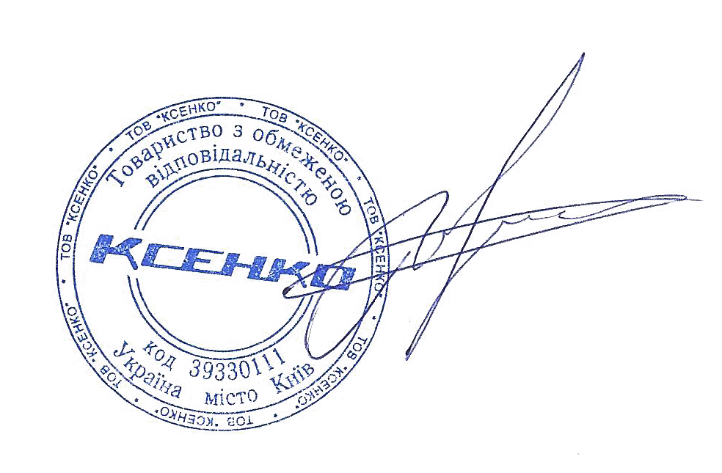 Обслуговування манекенів:  З повагою,		Директор 									І.В. ЖуковНайменування товаруЦіна*, (грн.), в т.ч. ПДВКількістьКількістьСума*, (грн.), в т.ч. ПДВ126-01050 Little family pack   (Little Anne QCPR, Little Junior QCPR, Baby Anne) манекени для СЛР дорослого, дитини, немовляти.42 000, 00142 000, 0042 000, 00102-00001  Choking Charlie Тренажер у вигляді торсу дорослого чоловіка спеціально розроблений для навчання та відпрацювання абдомінальних поштовхів (прийому Геймліха).43 300, 001 43 300, 0043 300, 00Всього, з ПДВ85 300, 0085 300, 00